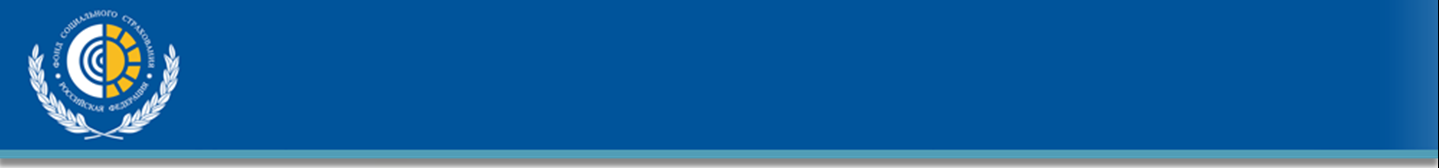 О НАПРАВЛЕНИИ РЕЕСТРОВ НА ВЫПЛАТУ ПОСОБИЙ В ДЕКАБРЕ 2021 г.Уважаемый Страхователь! Для начисления и выплаты пособий сотрудникам позаботьтесь о своевременной передаче электронных реестров в Фонд социального страхования. 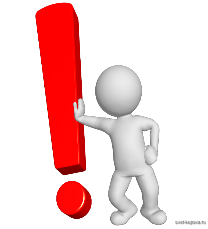 Кузбасское региональное отделение рекомендует направить реестры для своевременной выплаты пособий:через почтовые отделения связи – не позднее 21 декабря 2021 года; через отделения банков – не позднее 25-го декабря 2021 года.Для того, чтобы проверить информацию об отправленных в региональное отделение Фонда социального страхования электронных реестрах, можно воспользоваться сайтом http://docs.fss.ru/ (вкладка «Сведения о переданных документах»).Для того, чтобы убедиться в отсутствии сформированных извещений, можно воспользоваться системой социального электронного документооборота (СЭДО). За дополнительными разъяснениями и консультацией Вы можете обратиться по телефону (384-2) 78-07-91.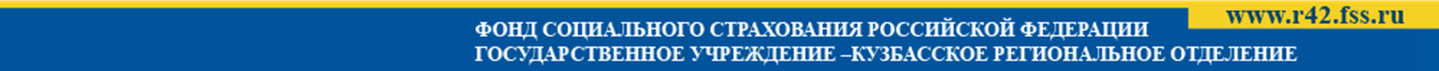 